Supplemental MaterialSupplemental Figure 1Confirmation of amplicon size selection. Representative bioanalyzer trace showing the size distribution of the size selected final, Ta subfamily-enriched L1Hs-amplified sequencing library for an individual sample. Size selected amplicon products were distributed between 200-1000 base pairs (bp, x-axis). Y-axis is arbitrary florescent units (FU). 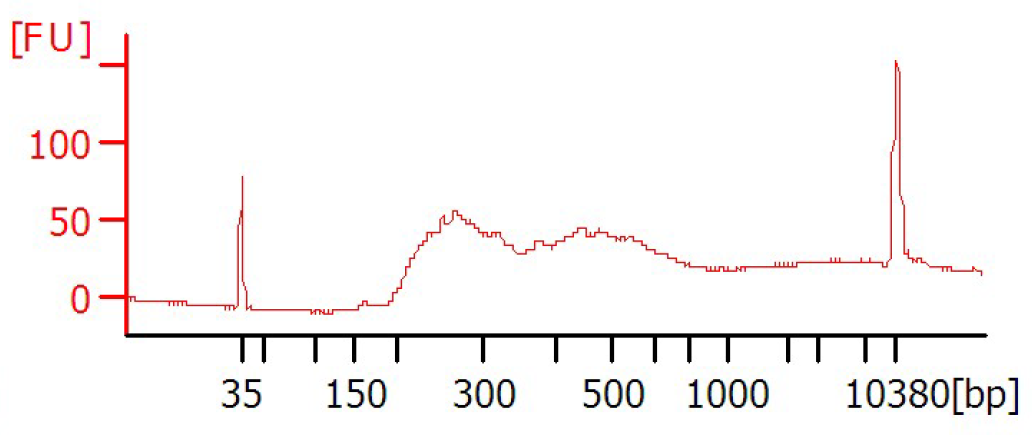 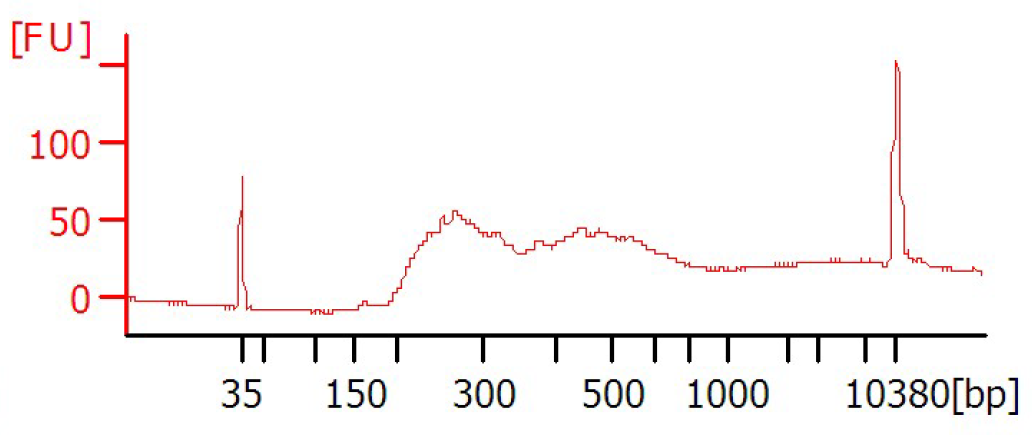 Supplemental Oligomers L1HsACA primerGGGAGATATACCTAATGCTAGATGACACADouble stranded T-LinkerAGATGTGAGAAAGGGATGTGCTGCGAGAAGGCTAG/Phos/5’TCTACACTCTTTCCCTACACGACGCTCTTCCGATC*TT-linker bottom strand primerTCTACACTCTTTCCCTACACGACGCTCTTCCGATCTSeq2-L1HsG primerGTGACTGGAGTTCAGACGTGTGCTCTTCCGATCTGCACATGTACCCTAAAACTTAGAdapt2-Seq1AATGATACGGCGACCACCGAGATCTACACTCTTTCCCTACACGACGCTCTTCCGATCTAdapt1-Barcode-Seq2 - Index 1CAAGCAGAAGACGGCATACGAGATACATCGGTGACTGGAGTTCAGACGTGTGCTCTTCCGATC*TAdapt1-Barcode-Seq2 - Index 2CAAGCAGAAGACGGCATACGAGATTGGTCAGTGACTGGAGTTCAGACGTGTGCTCTTCCGATC*TAdapt1-Barcode-Seq2 - Index 3CAAGCAGAAGACGGCATACGAGATCACTGTGTGACTGGAGTTCAGACGTGTGCTCTTCCGATC*TAdapt1-Barcode-Seq2 - Index 4CAAGCAGAAGACGGCATACGAGATATTGGCGTGACTGGAGTTCAGACGTGTGCTCTTCCGATC*TAdapt1-Barcode-Seq2 - Index 5CAAGCAGAAGACGGCATACGAGATGATCTGGTGACTGGAGTTCAGACGTGTGCTCTTCCGATC*TAdapt1-Barcode-Seq2 - Index 6CAAGCAGAAGACGGCATACGAGATTACAAGGTGACTGGAGTTCAGACGTGTGCTCTTCCGATC*T* denotes a phosphorothioate bond and highlighting denotes barcode sequence